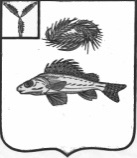 АДМИНИСТРАЦИЯ                                                                                              НОВОСЕЛЬСКОГО МУНИЦИПАЛЬНОГО ОБРАЗОВАНИЯ                                 ЕРШОВСКОГО МУНИЦИПАЛЬНОГО РАЙОНА                                            САРАТОВСКОЙ ОБЛАСТИР А С П О Р Я Ж Е Н И Еот   22.12.2022 года                                                                             № 33«О внесении изменений  в  план-график
размещения заказов на поставку товаров, 
выполнение работ, оказание услуг для 
нужд  администрации Новосельского муниципального                                образования  на  2022  год».В соответствии с Федеральным законом от 05.04.2013 №44-ФЗ «О контрактной системе в сфере закупок товаров, работ, услуг для  обеспечения государственных и муниципальных нужд»:Внести изменения в  план-график размещения заказов на поставки товаров, выполнения работ, оказания услуг для нужд администрации Новосельского муниципального образования на 2022 год (согласно  приложения).
Разместить настоящее   распоряжение на официальном сайте администрации Ершовского МР в сети «Интернет».

Глава Новосельского                                                                           муниципального образования:	             	      	И.П. Проскурнина 